   Заезды по воскресеньям «Классическая Япония  2019» Токио-Камакура-Йокогама-ХаконэВсем участникам тура в подарок - посещение комплекса японских горячих источников – Оэдо Онсэн Моногатари СТОИМОСТЬ УКАЗАНА НА 1 ЧЕЛОВЕКА В рублях:Примечания:CHD: ребенок (с 6 до 12 лет) - предоставляются все услуги.CHD NO BED при размещении в отеле: Ребёнок (от 2-х полных лет до 5-ти полных лет включительно) - предоставляются все услуги, кроме спального места в гостинице, пассажирского места в наземном транспорте и завтрака (завтраки и пассажирские места заказываются предварительно и за дополнительную плату).CHD NO BED при размещении в эконом отелях сети TOYOKO INN: Ребёнок (от 2-х полных лет до 11-ти полных лет включительно) - предоставляются все услуги, кроме спального места в гостинице и завтрака (заказываются предварительно и за дополнительную плату).Пассажирские места и входные билеты включены в стоимость.INF NO BED: ребенок младше двух лет без спального места в гостинице, без завтрака, а также без пассажирского места в наземном транспорте Кол-во днейДатыОтельПри группе2-х местное размещениеРебенок второй в номереОдномес-тное размещениеРебенок (без места)5дн/4н20.01 - 24.0103.02 – 07.0217.02 – 21.0203.03 – 07.0317.03 – 21.0321.04 – 25.0419.05 – 23.0502.06 – 06.0616.06 – 20.0630.06 – 04.0714.07 – 18.0728.07 – 01.0811.08 – 15.0825.08 – 29.0808.09 – 12.0922.09 – 26.0906.10 – 10.1020.10 – 24.1024.11 – 28.11Toyoko Inn   TOKYO  8 чел540005100060000260008дн/7н20.01 - 27.0103.02 – 10.0217.02 – 24.0203.03 – 10.0317.03 – 24.0321.04 – 28.0419.05 – 26.0502.06 – 09.0616.06 – 23.0630.06 – 07.0714.07 – 21.0728.07 – 04.0811.08 – 18.0825.08 – 01.0908.09 – 15.0922.09 – 29.0906.10 – 13.1020.10 – 27.1024.11 – 01.12Toyoko Inn   TOKYO 8 чел67000    6700081000270008 чел67000    6700081000ДеньВремяПрограмма:1-й деньВоскресеньеПрибытие в аэропорт Токио.Встреча с водителем автобуса «Green Tomato» ** это автобус, который по предварительному заказу развозит гостей между аэропортом и отелями Переезд в отель (расходы на дорогу включены в стоимость программы)Самостоятельное размещение в отелеРазмещение в отеле 2* возможно с 16:002-й деньПонедельник10:0016:00Завтрак в отеле. Встреча с русскоговорящим гидом в холле гостиницы.Экскурсия на искусственный остров Одайба на общественном транспорте (расходы на дорогу входят в стоимость программы).Переезд на Одайба - крупный искусственный остров в Токийском заливе, соединенный с центром Токио радужным мостом. Посещение музея восковых фигур Мадам Тюссо.Вы получите возможность познакомиться с автомобилями будущего, представленными в Тойота Шоу-рум, и прекрасной коллекцией ретро-автомобилей различных марок в музее Ретро-гараж. Изюминка программы - комплекс японских горячих источников - Оэдо Онсэн Моногатари. К радости посетителей, комплекс предлагает не только погреться в традиционной японской бане-онсэне, но и окунуться в атмосферу исторического Токио периода Эдо. Внутри комплекса находится небольшой город: сувенирные лавочки и традиционные рестораны.Гид прощается с туристами, предварительно объяснив правила пользования онсэном и способ возвращения в гостиницу.Обед не входит в стоимость экскурсии. Входные билеты в Оэдо онсэн - подарок от компании JATM.3-й деньВторник09:0019:00Завтрак в отеле.Встреча с гидом в холле отеля.Экскурсия в города Камакура и Йокогама на общественном транспорте (расходы на дорогу входят в стоимость программы).В экскурсию включены: Посещение городов Камакура и Йокогама. Камакура: -Посещение храма богини Каннон-Статуя большого БуддыПереезд в город Йокогама.Район Минато Мирай. Смотровая площадка здания Лэнд Марк Тауэр.-Во время экскурсии предусмотрено время на обед ( не входит в стоимость) Возвращение в отель.4-й деньСреда08:0020:00Завтрак в отеле. Встреча с гидом в холле отеляЭкскурсия в Хаконэ на общественном транспорте (расходы на дорогу входят в стоимость программы).В экскурсию включены: Любование горой Фудзи Круиз по озеру АсиДолина гейзеров ОвакуданиКанатная дорогаВо время экскурсии предусмотрено время на обед ( не входит в стоимость) *В зависимости от погодных условий в программе возможны изменения.Возвращение в отель. 5-й деньЧетвергЗавтрак в отелеДля тех, кто по программе на 5дн/4н  Самостоятельная выписка из отеля.Трансфер в аэропорт (заказной трансфер Грин томато).Регистрация на рейс.Вылет в Россию.Для тех, кто по программе на 8дн/7нСвободное время. Возможны экскурсии за отдельную плату. 6-7 дниПятница-СубботаЗавтрак в отелеСвободное время. Возможны экскурсии за отдельную плату. 8-й деньВоскресеньеЗавтрак в отеле. Самостоятельная выписка из гостиницы (до 10:00).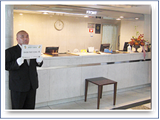 Свободное время.Встреча с водителем автобуса «Green Tomato»    около выхода из отеля на улицуПереезд в аэропорт (расходы на дорогу включены).Регистрация на рейс.Вылет.В стоимость тура включено:В стоимость тура не включено:Размещение в отеле в Токио Завтраки Трансфер аэропорт-отель-аэропорт;Работа русскоговорящего гида по программе;Общественный транспорт по программе на все экскурсии;***В случае раннего вылета завтрак в последний день не предусмотрен, так как является бесплатным сервисом отеля.Входные билеты по программе;Визовая поддержка;Доставка документов для визы;Страховка;Питание, кроме указанного в программе;Дополнительные экскурсии;Другие личные расходы.Авиаперелет (со сборами);